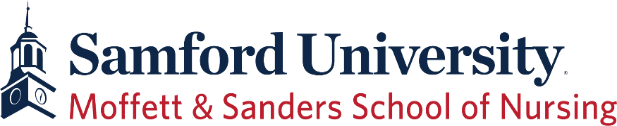            BSN Transfer Academic Plan of Study or Veterans BSN Transfer Plan of StudyBSN Transfer Academic Plan of Study or Veterans BSN Transfer Plan of StudyUniversity Core, General Education, and Pre-professional requirements may be transferred in from another institution. To find equivalent courses to those listed below, visit: https://www.samford.edu/departments/registrar/transfersThe following nursing courses must be taken at Samford University except for a Math Statistics course which may be transferred in.Total Program Credit: 128Fall**SpringFallSpringFallUCBF 101*Biblical Foundations4 Credits*Must be taken this semester if not transferred in NURS 381Foundations for Clinical Nursing Practice8 CreditsNURS 383Nursing Process in Adult Health8 CreditsNURS 452Childrearing Family5 CreditsNURS 454Principles of Leadership and Management in Nursing3 CreditsNURS 241Health Assessment4 CreditsNURS 332Pharmacology in Nursing3 CreditsNURS 351Childbearing Family5 CreditsNURS 460Principles of Critical Care Nursing6 CreditsNURS 451Community Health Nursing5 CreditsNURS 243Pathophysiology4 CreditsNURS 344Psychiatric Mental Health Nursing4 CreditsNURS 232*Statistics for Health Care Professionals3 Credits*Must be taken this semester if not transferred inNURS 335Research Basic to Nursing Interventions3 CreditsNURS 422Senior Seminar3 CreditsNURS 222Professional Nursing Practice2 CreditsNURSElective3 CreditsNURS 438Clinical Preceptorship4 CreditsNURS 210Medication Dosage Calculation for Nurses1 CreditUCFH 120*Concepts of Health & Wellness2 Credits*Must be taken this semester if not transferred in**Transfer Studentsbegin Nursing courses onlyin the fall semester.Total Credits 11-17Total Credits 15Total Credits 13-16Total Credits 17Total Credits 15                                                                                                                                                                                                                                                  University Core Curriculum: 17-22 Credits                                                                                                                                                                                                                                                                                                                              General Education: 11-13 Credits                                                                                                                                                                                                                                                                                                       Pre-Professional Requirements: 18-20 Credits                                                                                                                                                                                                                                                                                                                                              Nursing Core: 74 Credits                                                                                                                                                                                                                                                                                                                                                                                                             Total Credits: 128                                                                                                                                                                                                                                                  University Core Curriculum: 17-22 Credits                                                                                                                                                                                                                                                                                                                              General Education: 11-13 Credits                                                                                                                                                                                                                                                                                                       Pre-Professional Requirements: 18-20 Credits                                                                                                                                                                                                                                                                                                                                              Nursing Core: 74 Credits                                                                                                                                                                                                                                                                                                                                                                                                             Total Credits: 128                                                                                                                                                                                                                                                  University Core Curriculum: 17-22 Credits                                                                                                                                                                                                                                                                                                                              General Education: 11-13 Credits                                                                                                                                                                                                                                                                                                       Pre-Professional Requirements: 18-20 Credits                                                                                                                                                                                                                                                                                                                                              Nursing Core: 74 Credits                                                                                                                                                                                                                                                                                                                                                                                                             Total Credits: 128                                                                                                                                                                                                                                                  University Core Curriculum: 17-22 Credits                                                                                                                                                                                                                                                                                                                              General Education: 11-13 Credits                                                                                                                                                                                                                                                                                                       Pre-Professional Requirements: 18-20 Credits                                                                                                                                                                                                                                                                                                                                              Nursing Core: 74 Credits                                                                                                                                                                                                                                                                                                                                                                                                             Total Credits: 128                                                                                                                                                                                                                                                  University Core Curriculum: 17-22 Credits                                                                                                                                                                                                                                                                                                                              General Education: 11-13 Credits                                                                                                                                                                                                                                                                                                       Pre-Professional Requirements: 18-20 Credits                                                                                                                                                                                                                                                                                                                                              Nursing Core: 74 Credits                                                                                                                                                                                                                                                                                                                                                                                                             Total Credits: 128University Core CurriculumTotal required credits: 17-22UCT I (University Core Text I)3-4UCT II (University Core Text II)3-4UCR (University Core Rhetoric) 3-4UCS (University Core Seminar)3-4UCBF 101 (University Core Biblical Foundations) 3-4UBHW 120 (Concepts of Health & Wellness)2General Education Total required credits: 11-13CHEM 108 Gen/Organic/Bio ChemistryCHEM 109 (lab) Face to face lab.4MATH 110 (Contemporary Math), MATH 130 (Intro to Applied Mathematics), or MATH 150 (Pre-Calculus) Math will vary3-4PSYC 101 General Psychology3-4Pre-Professional RequirementsTotal required credits: 18-20BIOL 217 Human Anatomy for Allied Health Sciences Face to face lab.4BIOL 218 Human Physiology for Allied Health Sciences4BIOL 225 Microbiology for Allied Health Sciences4NUTR 220 Nutrition Science for Health Professions3-4PSYC 205 Life-Span Development3-4General Education Electives  8Nursing CoreTotal required credits: 74NURS 210 Medication Dosage Calc-Nurses1NURS 222 Professional Nursing Practice2NURS 232 Statistics for Health Care Professionals *may be transferred in3NURS 241 Health Assessment4NURS 243 Pathophysiology4NURS 332 Pharmacology in Nursing3NURS 335 Research Basic to Nursing Interventions3NURS 344 Psychiatric Mental Health Nursing4NURS 351 Childbearing Family5NURS 381 Foundations for Clinical Nursing Practice 8NURS 383 Nursing Process in Adult Health8NURS 422 Senior Seminar3NURS 438 Clinical Preceptorship4NURS 451 Community Health in Nursing5NURS 452 The Childrearing Family5NURS 454 Principles of Leadership and Management in Nursing3NURS 460 Principles of Critical Care Nursing6NURS Elective3